Фонд поддержки социальных инициатив "Импульс"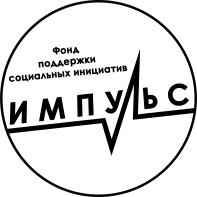 ИНН 6722029803, КПП 672201001, ОГРН 1156733020960Юридический адрес: 215150, Смоленская область, Вяземский район, с. Чепчуговотел.: 8-910-783-41-35, e-mail: bf.vyaz@mail.ruВ Управление Минюста РФ поСмоленской областиОт Фонда поддержки социальных инициатив «Импульс»Отчет благотворительной организацииНекоммерческой организации Фонд поддержки социальных инициатив «Импульс» за 2021 годФонд поддержки социальных инициатив «Импульс» является благотворительной организацией и осуществляет свою деятельность  в соответствии с ФЗ «О благотворительной деятельности и благотворительных организациях».Высшим органом управления организации является Совет Фонда.Персональный состав высшего органа управления:Нилова О.В. – председатель Совета Фонда Жук Я.Н. - Президент ФондаПанченкова Е.К.Панченкова С.А.Андреева М.Ф.Перечень, состав и содержание благотворительных программ и мероприятий, проведенных организацией:Согласно уставной деятельности организация  реализует программу «Важное дело»Цель программы: разработка комплекса мер, объединяющих усилия органов власти, социально-ответственного бизнеса, общественности, направленных на помощь и поддержку особо нуждающихся категорий населения.Задачи программы:Организовать информационно-мотивационную работу среди населения на потребность оказания помощи нуждающимся;Продолжить деятельность Центра гуманитарной помощи  (сбор, выдача, складирование, хранение поступивших вещей и предметов);Подготовить и организовать благотворительные акции для нуждающихся категорий населения, в т.ч. с выездом на село и в нуждающиеся семьи;Согласно уставной деятельности организация  реализовывала программу «Подари детям праздник»Цель программы: поддержка многодетных, нуждающихся семей и семей, воспитывающих детей с ограниченными возможностями, а также детей, проживающих в сельской глубинке. В рамках программы организуются и проводятся благотворительные праздники для данных категорий граждан и их детей, на которых для детей предоставляется досугово-анимационная развлекательная программа.Задачи программы:Информирование населения и привлечение ресурсов для подготовки благотворительных праздников;Организация и проведение благотворительных праздников для  многодетных семей и семей, воспитывающих детей с ограниченными возможностями.Согласно уставной деятельности организация  реализовывала программу «Волонтер – рука помощи и надежды»Цель программы: Программа направлена на создание условий для развития социальных инициатив на территории Вяземского района Смоленской области, повышающих качество жизни детей из сельской глубинки и способствующих росту числа граждан, вовлеченных в добровольческую (волонтерскую) деятельностьСодержание и результаты деятельности благотворительной организации за отчетный период:Некоммерческая организация «Фонд поддержки социальных инициатив "Импульс"» в 2021 году проводила:В рамках программы «Важное дело»: В Центр гуманитарной помощи (ЦГП) обратилось многодетных и особо нуждающихся семей и получили помощь 1202 семьи. Непосредственно в ЦГП обратились, сдали вещи и предметы домашнего обихода 871 человек.В рамках программы «Подари детям праздник»:Благотворительная акция «Скоро в школу» прошла в детском саду № 6 (ул. Юбилейная), в школе № 4 для первоклассников, для учащихся Каснянской, Тумановской и Шуйской школ. Результат акции - 107 семей учащихся получили наборы канцелярских товаров и 208 учащихся стали участниками беспроигрышной Благотворительной лотереи и тоже получили канцелярские принадлежностиВ рамках акции «Дети наших сёл» были созданы Площадки Возможностей, в рамках проектной линии «Подари детям праздник» в Коробовской, Относовской, Новосельской и Успенкой школах. 217 учеников из этих школ стали участниками «Веселых стартов» и творческих мастерских, мастер-классов и шоу мыльных пузырей;Благотворительные праздники «Новый год у ворот». Ребятам из сельской глубинки Вяземского района были организованы анимационно-игровые праздники с вручением 167 сладких подарков.В рамках программы «Волонтер – рука помощи и надежды»:Программа стала победителем конкурса и получила поддержку Фонда Президентских грантов. В рамках программы сформированы волонтерские отряды и объединения в медицинском колледже, политехническом и железнодорожном техникумах, в школах № 2,3,6,9, и Новосельской школе. Общая численность волонтеров 195 человекРезультаты проверок налоговыми органами:Проверка налоговыми органами деятельности Некоммерческой организации  Фонд поддержки социальных инициатив «Импульс» на наличие нарушений требований Федерального закона от 11.08.1995 №135-ФЗ «О благотворительной деятельности и благотворительных организациях» не проводилась».Лицо, имеющее право без доверенностидействовать от имени некоммерческой организации:________________________________________                ____________           ___________              (фамилия, имя, отчество, занимаемая должность)                                             МП           подпись                               дата